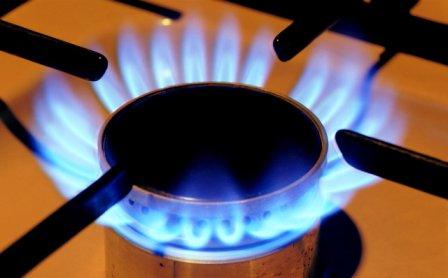 Памятка по соблюдению мер пожарной безопасности при эксплуатации газового оборудованияОдним из важнейших вопросов пожарной профилактики является работа с газовым оборудованием. Во избежание несчастных случаев при эксплуатации газовых приборов рекомендуется соблюдать определенные правила и рекомендации. Эксплуатация газового оборудования:- открытая форточка или исправная вентиляция на кухне – непременное условие безопасной работы газовой плиты;- проверьте герметичность шлангов и резьбовых соединений с помощью мыльной пены, намазав место предполагаемой утечки газа намыленной губкой. При наличии утечки – появятся мыльные пузыри;- чтобы зажечь газовую горелку, сначала поднесите зажженную спичку, а затем плавно откройте газовый кран. При этом остерегайтесь сквозняков – они могут затушить огонь;огонь в горелке должен быть равномерным. Признак неблагополучия – появление копоти на кастрюлях.- будьте аккуратными с растительными и животными маслами во время жарки, во избежание их возгорания;- следите за тем, чтобы нагреваемая на газовой плите жидкость не залила пламя горелки. - регулярно чистите горелки, так как их засоренность может стать причиной возгорания;выключайте плиту после ее использования;- во время приготовления пищи длинные волосы должны быть подколоты, а свисающие рукава одежды завернуты.Для предотвращения накапливания в воздухе вредных, а иногда и смертельно опасных продуктов неполного сгорания газа – не используйте зажженные горелки для обогрева квартиры.Запрещается:- использовать неисправное газовое оборудование;- ремонтировать плиту самостоятельно;- проверять утечку газа открытым пламенем;- пользоваться спичками, зажигалками, включать электроприборы при ощущении запаха газа;- оставлять плиту без присмотра, а также детей одних в помещении кухни;- допускать пользование бытовым газом людьми, не контролирующими свои действия (маленькими детьми, престарелыми, психически больными, алкоголиками и наркоманами);- пользоваться газовой плитой для отопления помещений;- сушить вещи над плитой.При появлении запаха газа:- не вздумайте включать свет и электроприборы;- перекройте кран подачи газа. При этом не курите, не зажигайте спичек и даже не передвигайте металлические предметы, стулья или столы;- откройте все окна и двери (создайте сквозняк), тщательно проветрите все помещения;- если запах газа остался и при перекрытом кране, удалите из квартиры всех присутствующих. Обойдите квартиру, не пользуйтесь телефоном (выньте шнур из розетки, чтобы вам не могли позвонить), электровыключателями, так как их размыкание может вызвать искрение и взрыв – выключите электричество на приборном щитке;- во избежание отравления дышите через кусок влажной ткани, покиньте квартиру;- немедленно вызовите аварийную газовую службу по телефону 104, воспользовавшись сотовым телефоном или телефоном соседей. Дождитесь ее прибытия на улице.При появлении признаков пожара (загорания) не теряйтесь. Действуйте быстро и решительно, не поддавайтесь панике:- четко и ясно сообщайте по телефону «101», где, что горит и происходит;до прибытия пожарных подразделений примите возможные меры к спасению себя и близких, сообщите о случившемся соседям;- при пожаре люди гибнут в основном не от пламени, а от дыма. Поэтому всеми способами защищайтесь от него: дышите через мокрую ткань или полотенце, двигаться в дыму лучше всего ползком, вдоль стены, по направлению к выходу из дома или квартиры;выбравшись из квартиры, двигайтесь только по лестнице. Пользоваться лифтом во время пожара запрещено он может остановиться между этажами, а шахта лифта быстро заполняется дымом;